INFORME ANUAL DE GOBIERNO CORPORATIVO DE ITAÚ CORPBANCA COLOMBIA S.A.2018Bogotá D.C., [__] de febrero de 2019Señores Accionistas de Itaú CorpBanca Colombia S.A. Ciudad El siguiente es el Informe Anual de Gobierno Corporativo para el año 2018Estructura de la propiedad de la sociedad o Conglomerado.Capital y estructura de la propiedad de la sociedad.A 31 de diciembre de 2018 la siguiente era la estructura de propiedad del Banco. Identidad de los accionistas que cuenten con participaciones significativas, directas Información de las acciones de las que directamente (a título personal) o indirectamente (a través de sociedades u otros vehículos) sean propietarios los miembros de la Junta Directiva y de los derechos de voto que representen.En las declaraciones de participación y gestión presentadas trimestralmente, los miembros de la Junta Directiva no declararon participación directa o indirecta en la sociedad o sus filiales.Revisados los libros de accionistas al 31 de diciembre de 2018 se encontró que ningún miembro de la Junta Directiva es poseedor de acciones de la sociedad o sus filiales.Relaciones de índole familiar, comercial, contractual o societaria que existan entre los titulares de las participaciones significativas y la sociedad, o entre los titulares de participaciones significativas entre sí.Se destacan los siguientes: Contractual:LICENCIAS CORPORATIVAS: Existen contratos suscritos con Itaú CorpBanca Chile por concepto de licencias corporativas y el mantenimiento de las mismas relacionados con: IBM-ELA.Adicional a los contratos antes mencionados, durante el 2018 la Asamblea General de Accionistas y/o la Junta Directiva de Itaú CorpBanca Colombia S.A. aprobó lo siguiente:La Junta Directiva aprobó la suscripción de un SLA con Itaú BBA Securities New York para la distribución de TES a clientes Offshore de Itaú BBA Securities.La Junta Directiva aprobó la suscripción de un contrato de referenciación entre el Banco e Itaú BBA International e Itaú BBA Nassau Branch.La Junta Directiva del Banco aprobó la suscripción de contrato de corresponsalia entre Itaú Comisionista de Bolsa e Itaú International Securities. La Junta Directiva del Banco aprobó el esquema de representación entre el Itaú CorpBanca Colombia y el Banco Itaú Intenational La Junta Directiva aprobó un acuerdo de niveles de servicio Itaú CorpBanca Colombia e Itaú Securities Services Colombia. La Junta Directiva aprobó líneas de crédito intragrupo entre el banco y sus filiales y su matriz, controlante y algunas relacionadas.Negociaciones que los miembros de la Junta Directiva, de la Alta Gerencia y demás Administradores han realizado con las acciones emitidas por la sociedad.Durante el 2018 los miembros de la Junta Directiva, de la Alta Gerencia y demás Administradores no realizaron negociaciones sobre acciones emitidas por la sociedad.  Síntesis de los acuerdos entre accionistas de los que se tenga conocimiento.El treinta y uno (31) de julio de dos mil trece (2013) se suscribió un acuerdo de accionistas el cual fue depositado el seis (6) de agosto de dos mil trece (2013) en la Secretaria General de la sociedad e informado en la misma fecha al mercado. Dicho documento puede ser consultado con su traducción no oficial al español en la página web de Itaú CorpBanca Colombia S.A. www.itau.co Acciones propias en poder de la sociedad.No existen acciones propias en poder de la sociedad en la actualidad.Estructura de la administración de la sociedad o Conglomerado.Composición de la Junta Directiva e identificación del origen o procedencia de cada uno de los miembros, y de los Comités constituidos en su seno. Fecha de primer nombramiento En la Asamblea Extraordinaria de Accionistas realizada el 19 de noviembre de 2018, se aprobó la designación a partir del 1º de enero de 2019, de los señores Manuel Olivares y Cristián Toro como Directores de la Junta Directiva, en reemplazo de los señores Milton Maluhy y Rogerio Carvalho Braga. Los demás cargos se mantuvieron conformados por los Directores ya nombrados. Hojas de vida de los miembros de la Junta Directiva.Cambios en la Junta Directiva durante el ejercicio.En la Asamblea General Ordinaria de Accionistas del 23 de marzo del 2018 se reeligieron a los Miembros de Junta Directiva, tal como se indica a continuación: En la Asamblea Extraordinaria de Accionistas realizada el 19 de noviembre de 2018, en la cual se aprobó la designación a partir del 1º de enero de 2019, de los señores Manuel Olivares y Cristián Toro como Directores de la Junta Directiva, en reemplazo de los señores Milton Maluhy y Rogerio Carvalho Braga. Los demás cargos se mantuvieron conformados por los Directores ya nombrados. Por lo anterior, la Junta Directiva está conformada de la siguiente manera:Miembros de la Junta Directiva del Banco que se integran en las Juntas Directivas de las empresas Subordinadas o que ocupan puestos ejecutivos en estas (caso de Conglomerados).Actualmente no existe ningún miembro de la Junta Directiva de la Matriz que cumpla con estas características.Políticas aprobadas por la Junta Directiva durante el período que se reporta.Dentro las políticas aprobadas durante el periodo del 2018 se destacan las siguientes:SARLAFT Y CUMPLIMIENTOEn el Acta 3673 del 24 de enero de 2018, se aprobaron algunas actualizaciones al Manual SARLAFT, el control y validación de antecedentes en garantía hipotecaria la metodología de segmentación, la consolidación electrónica de operaciones y generación de alertas.En el Acta 3678 del 19 de abril de 2018 se aprobaron actualizaciones al Manual SARLAFT y en el acta 3684 del 31 de julio de 2018 se aprobó la actualización del Manual SARLAFT con ocasión de la expedición de la Circular Externa 005 del 02 de abril de 2018 relacionada con acceso de los exintegrantes de las FARC al sistema financiero.En el acta 3686 del 31 de agosto de 2018, se aprobaron ajustes al Manual SARLAFT relacionados con el proceso de Controlar el riesgo asociado a la vinculación comercial con los diferentes Bancos Corresponsales.En el acta 3687 del 24 de septiembre de 2018, se aprobaron ajustes al Manual SARLAFT relacionados con la verificación de información financiera.En el Acta 3693 de la Junta Directiva del veintidós (22) de noviembre de 2018, se aprobaron ajustes al Manual SARLAFT relacionados con la verificación de información financiera- vinculación de clientes.En el acta 3694 del 13 de diciembre de 2018 se aprobó la actualización del Código de Conducta y Comité de Ética. En esta misma acta también se dio lectura al Informe de la Superintendencia Financiera de Colombia (“SFC”) relacionado con la vistita in situ que se realizó en el Banco entre el 27 de agosto y el 21 de septiembre de 2018, cuyo propósito principal fue la evaluación y revisión de las características y desempeño de la gestión del Riesgo de Lavado de Activos y Financiación del Terrorismo (LAFT).SACEn el acta 3686 del 31 de agosto 2018, se aprobaron ajustes al Manual SAC relacionados con los procedimientos para una atención eficaz a los consumidores financieros que se encuentren en situación de discapacidad y actualización de funciones al Comité de Calidad.SARCEn el acta 3686 del 31 de agosto 2018, se aprobaron ajustes al Manual SARC relacionados con la eliminación de atribuciones que no constituyen riesgo de crédito o que ya no aplican y con la política de flexibilización.En el acta 3679 del 19 de mayo de 2018 se aprobó la Modificación Política de Riesgo de Crédito con el fin de actualizar la Política del Área de Riesgos Ambientales y Sociales (SEMS).En el acta 3684 del 31 de julio de 2018 y 3684 del 31 de agosto de 2018 se aprobaron  modificaciones a las Política de Riesgo de Crédito.SAROEn el acta 3673 del 24 de enero de 2018, se aprobaron ajustes al Manual SARO. Otros.En el acta 3673 del 24 de enero de 2018 se aprobó la Política de Contratación de Servicios de Auditor Externo.En el acta 3674 del 22 de marzo de 2018 se aprobó la Política de Gestión de Capital.En el acta 3674 del 19 de abril de 2018 se aprobó la Política de Administración de Bienes Recibidos en Dación de Pago y Restituidos.En el acta 3674 del 19 de abril de 2018 se aprobó el Manual de Tesorería.En el acta 3682 del 21 de junio de 2018 se aprobó la actualización de las Políticas Cumplimiento Normativo.En el acta 3694 del 13 de diciembre de 2018 se aprobó la actualización del Manual Comité de Producto.Proceso de nombramiento de los miembros de la Junta Directiva. La elección de la Junta Directiva se llevó a cabo en la Asamblea Ordinaria de Accionistas, el día veintidós (22) de marzo del dos mil dieciocho (2018) en la cual se reeligieron los siguientes miembros:En la Asamblea Extraordinaria de Accionistas realizada el 19 de noviembre de 2018, en la cual se aprobó la designación a partir del 1º de enero de 2019, de los señores Manuel Olivares y Cristián Toro como Directores de la Junta Directiva, en reemplazo de los señores Milton Maluhy y Rogerio Carvalho Braga. Los demás cargos se mantuvieron conformados por los Directores ya nombrados. Por lo anterior, la Junta Directiva quedó conformada de la siguiente manera:Política de remuneración de la Junta Directiva.En el Acta 198 de Asamblea Ordinaria de Accionistas, del día veintitrés (23) de marzo del dos mil dieciocho (2018), se determinó que la política de remuneración de la Junta Directiva sería un valor fijo por sesión asistida de USD$2.000, y en el caso de los directores que sean residentes en Colombia su pago se hará en pesos colombianos tomando la tasa representativa del mercado vigente para el día en que inicia la reunión.Remuneración de la Junta Directiva y de sus Comités.Por el desempeño de sus respectivos cargos, se aprobó que los miembros independientes o que no estén vinculados o representen los intereses de CorpGroup, CorpBanca o Helm LLC o Kresge Stock Holding Corporation Inc o sus filiales tengan derecho a una retribución por su participación en las sesiones de los siguientes Órganos Colegiados: En la Junta Directiva del Banco, la retribución será de una dieta por un valor de USD$2.000 por cada sesión de la Junta Directiva a la que asistan. En el Comité de Auditoría del Banco, la retribución será de una dieta por un valor de USD$2.000 por cada sesión del Comité de Auditoría al que asistan. En el Comité Ejecutivo de Riesgos del Banco, la retribución será de una dieta por valor de USD$1000 por cada sesión del Comité Ejecutivo de Riesgos a la que asistan.En el caso de los directores que sean residentes en Colombia su pago se hará en pesos colombianos tomando la tasa representativa del mercado vigente para el día en que inicia la reuniónQuórum de la Junta Directiva.La Junta Directiva tendrá quórum para deliberar y decidir, conforme a lo establecido en la ley y sus estatutos.Datos de las reuniones de la Junta Directiva y de los Comités.Junta Directiva: Comités de Apoyo a la Junta Directiva: Comité de Auditoría: Comité de Gobierno Corporativo: Comité de Riesgos: Comité de RemuneracionesComités de Apoyo a la Administración Comité de Cumplimiento Normativo: Comité de ÉticaComité de CPLAFT: Comité ALCO: Comité de Crédito CC Presidente y Secretario de la Junta Directiva.La Mesa de la Junta Directiva tendrá un Presidente, un Vicepresidente que lo reemplazará en sus faltas, y un Secretario elegidos por la misma Junta.Al Secretario le corresponde: (a) .Realizar la convocatoria a las reuniones, de acuerdo al plan anual, (b). Realizar la entrega en tiempo y forma de la información a los miembros de la Junta Directiva (c) .Durante la reunión dar a conocer el quórum y declarar válidamente constituida la sesión de ser el caso, o bien, declarar la ausencia de quórum suficiente para constituirla, así como declarar finalizada la reunión, levantar la sesión y hacer el Acta, (d) Conservar la documentación social, reflejar debidamente en los libros de actas el desarrollo de las sesiones, y dar fe de los acuerdos de los órganos sociales, (e) velar por la legalidad formal de las actuaciones de la Junta Directiva y garantizar que sus procedimientos y reglas de gobierno sean respetados y regularmente revisados de acuerdo con lo previsto en los Estatutos y demás normativa interna de la sociedad. El Presidente puede poner término a los debates cuando se estime suficientemente discutido y ordenar las votaciones.En ausencia del Presidente y Vicepresidente, presidirá las reuniones un Miembro de la Junta elegido en su propio seno.Informes del Revisor Fiscal a la Junta Directiva.SARLAFTEn la Junta Directiva del veinticuatro (24) de enero de dos mil dieciocho (2018), se presentó el informe del Revisor Fiscal del SARLAFT del tercer trimestre de dos mil diecisiete (2017), sobre recibido el 1 de diciembre dos mil diecisiete (2017).En la Junta Directiva del veintidós (22) de marzo  de dos mil dieciocho (2018), se presentó el informe del Revisor Fiscal del SARLAFT del cuarto trimestre de 2017 sobre recibido el  ocho (8) de marzo de dos mil dieciocho (2018).En la Junta Directiva del treinta y uno (31) de julio de 2018, se presentó el informe del revisor Fiscal del SARLAFT del primer trimestre de dos mil dieciocho (2018), sobre recibido el 7 de mayo de dos mil dieciocho (2018).En la Junta Directiva del veinticuatro (24) de septiembre de dos mil dieciocho (2018) se presentó el Informe del Revisor Fiscal del SARLAFT del segundo trimestre de dos mil dieciocho (2018).SACEn la Junta Directiva del  treinta y uno (31) de agosto de dos mil dieciocho (2018), se presentó el informe del Revisor Fiscal de El Sistema de Atención al Consumidor Financiero SAC del primer semestre del año dos mil dieciocho (2018), sobre recibido por el Banco el ocho (8) de agosto de dos mil dieciocho (2018).En el acta 3694 del 13 de diciembre de 2018, se presentó a la Junta Directiva de Itaú CorpBanca Colombia S.A. el informe con la opinión de Auditoría Interna sobre el Sistema de Atención al Consumidor Financiero  (SAC) correspondiente al primer semestre del año 2018.SAROEn la Junta Directiva del veinticuatro (24) de septiembre de dos mil dieciocho (2018) se presentó el Informe del Revisor Fiscal del Sistema de Administración de Riesgo Operativo (SARO) correspondiente al periodo con corte en enero de dos mil dieciocho (2018), sobre recibido el 19 de febrero de dos mil dieciocho (2018).En el acta 3694 del 13 de diciembre de 2018, se presentó a la Junta Directiva de Itaú CorpBanca Colombia S.A. el informe con la opinión de Auditoría Interna sobre el Modelo Interno de Riesgo Operacional – SARO correspondiente al primer semestre del año 2018. Adicionalmente, la Revisoría Fiscal asistió por lo menos trimestralmente al Comité de Auditoría, en el cual presentó informes en relación con diferentes temas, tales como algunos Sistemas de Administración de Riesgos, SOX, entre otros.Asesoramiento externo recibido por la Junta Directiva.Durante el año 2018 los miembros de la Junta Directiva recibieron de parte de la administración tres (3) capacitaciones, sobre los temas y en las fechas señaladas a continuación: 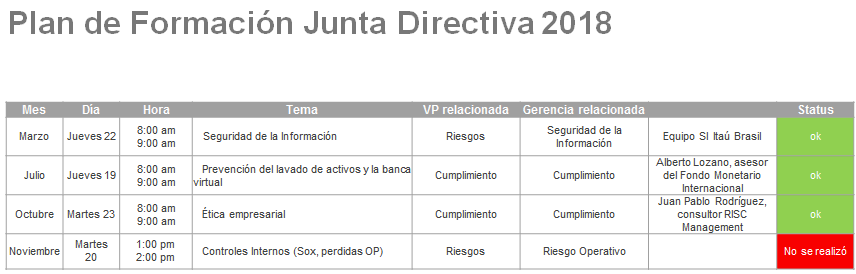 Manejo de la información de la Junta Directiva.Desde el mes de julio de 2014, se implementó un repositorio de información para que los miembros de la Junta Directiva del Banco y las filiales puedan tener acceso a todos los documentos relacionados con los temas a tratar. De esta forma la Entidad implementó un acceso fácil y seguro. Actividades de los Comités de Apoyo a la Gestión de la Junta Directiva Comité de Auditoría: Con miras a realizar una adecuada revisión del Sistema de Control Interno – SCI de la entidad, el Comité basó su trabajo en la realización de presentaciones de informes por parte de las distintas áreas del Banco y de sus Filiales: así como de los órganos de control internos y externos, e hizo seguimiento periódico a las recomendaciones emanadas por éstos. Para el efecto, mantuvo su decisión de hacer por lo menos reuniones mensuales del Comité y de presentar con la misma periodicidad a la Junta Directiva un informe de sus actividades, cuyas gestiones o recomendaciones más relevantes fueron expuestas anteriormente.Sin perjuicio de los puntos indicados en este informe y de los planes de acción que serán ejecutados durante el año 2019, el Comité de Auditoría, pudo concluir que la estructura del Sistema de Control Interno de la entidad es razonable y ajustada a las políticas establecidas para la administración del mismo. El Comité manifestó que durante el periodo 2018 no se presentaron hallazgos materiales por parte de los Organismos de vigilancia y control de la entidad y que las recomendaciones efectuadas por los mismos fueron o están siendo tenidas en cuenta por la Administración de la entidad para su implementación. De igual manera, a juicio del Comité de Auditoría se concluyó que el alcance y cubrimiento de la función de la Auditoría Interna fue realizada bajo criterios de independencia y objetividad y de manera adecuada durante el ejercicio. Finalmente, cabe resaltar en este punto que el Comité de Auditoría hizo especial seguimiento a los hallazgos que en materia del proceso contable, SOX, Riesgos y Tecnología efectuaron tanto la Auditoría Interna como la Revisoría Fiscal y solicitó a la administración el cumplimiento al plan de acción implementado para mitigar estas incidencias. Comité de Remuneraciones: En su reunión ordinaria se trató el tema de la remuneración variable y del PEP (Sistema de Evaluación por Competencias). En sus restantes reuniones, el Comité se pronunció respecto de la designación de los Vicepresidentes: Tecnología, Minorista y Vicepresidente de Producto, Franquicia y Digital.Comité de Gobierno Corporativo: El Comité en sesión ordinaria del veintitrés (21) de febrero de dos mil dieciocho (2018), realizó el análisis del informe presentado por la Superintendencia Financiera respecto de los resultados a la encuesta para las Mejores Prácticas Corporativas – Código País,. Adicionalmente, aprobó el Informe Anual de Gobierno Corporativo correspondiente al año dos mil diecisiete. Comité de Riesgos:Durante el año 2018 se realizó la reunión del Comité de Riesgos donde se analizaron temas relacionados con Riesgo Operativo, Riesgo de Crédito, Riesgos Financieros y la matriz de riesgos de la Entidad. Comité de Cumplimiento Normativo:Durante el año 2018 se realizó la separación del Comité de Cumplimiento Normativo en dos Comités independientes, así:Comité de Cumplimiento Normativo:En las sesiones del Comité de Cumplimiento Normativo desarrolladas durante el año 2018, se presentó la gestión y seguimiento a los siguientes temas para conocimiento y pronunciamiento de los miembros del Comité.Aprobación del Modelo de Cumplimiento Normativo para su implementación y gestión de seguimiento a la adherencia de las políticas de Casa Matriz y la normativa regulatoria local.Informe del estado de adherencia sobre las políticas remitidas por Casa Matriz, por parte de las áreas responsables tanto para Itaú Colombia como Panamá.Informe de adherencia sobre la normativa regulatoria local, aplicable a Itaú Colombia y Panamá.Informe de implementación y optimización de regulaciones internacionales, aplicables a Itaú Colombia y Panamá.Comité de ÉticaEn las sesiones del Comité de Ética desarrolladas durante el año 2018, se presentó la gestión y seguimiento a los siguientes temas para conocimiento y pronunciamiento de los miembros del Comité.Casos reportados en los distintos Canales de DenunciaImplementación de controles y tratamiento a situaciones de Conflicto de Interés, para:Censo actualizado de las Personas Afectas al Código de Conducta del Mercado de ValoresMonitoreo de Operativa por Cuenta Propia realizada por las Personas Afectas y Personas Vinculadas al Código de Conducta del Mercado de ValoresMonitoreo de Personas Afectas y Vinculadas con Posiciones en Comisionistas ExternasAtención a requerimientos del Autorregulador del Mercado de Valores – AMVMonitoreo al proceso de Certificaciones ante el AMV y de vinculación y desvinculación de Profesionales del Mercado de ValoresMonitoreo a la restricción al uso de celulares y otros mecanismos de comunicación en las Mesas de NegociaciónCapacitación a los funcionarios que ingresan como Personas Afectas al Código de Conducta del Mercado de ValoresAprobación de nuevos documentos, actualizaciones y/o modificaciones de las políticas incluidas en el Modelo de Ética Corporativa (Ética, Código de Conducta General, Código de Conducta del Mercado de Valores, Anticorrupción, Donaciones y Patrocinios).Comité de CPLAFT:Las principales actividades realizadas durante 2018 por el Comité de Prevención Lavado de Activos y Financiación del Terrorismo CPLAFT, son las siguientes:Seguimiento a la calificación de oportuna de alertas.Seguimiento al análisis de reportes de operaciones inusual.Decisión sobre reportes de operaciones sospechosas a la UIAF.Seguimiento a la atención de requerimientos de autoridades de investigación.Modificación y actualización al Manual SARLAFT.Gestiones por actualización de lista OFAC.Aprobación de mejoras y ajustes a políticas y procedimientos SARLAFT.Seguimiento a visitas de control por la Auditoría,  Revisoría Fiscal y  Superintendencia Financiera de ColombiaSeguimiento a incumplimiento de la normatividad SARLAFT.Seguimiento al programa de cumplimiento desarrollado e implementado en el 2018 así:Optimización en los procesos y controles de seguimiento para la vinculación y de conocimiento de cliente. Optimización en el proceso de registro y captura de beneficiarios finales en persona jurídicaCalibración a las metodologías de segmentación y generación de señales de alerta.Optimización y automatización en el proceso de generación de alertas centralizadas y el análisis transaccional sobre clientes con movimientos relevantesCalibración y mejoras en el monitoreo de prensa y control de listas restrictivas tanto vinculación como operaciones en divisas.Optimización a los procesos de seguimiento, monitoreo y análisis de operaciones por usuarios del Banco.Optimización de monitoreo y control de conocimiento de proveedores del Banco.Avances del proceso y metodología de actualización de datos. Cumplimiento a los programas de formación por inducción y refuerzo anual en temas de prevención de lavado de activos y la financiación del terrorismo.Optimización en el proceso y metodología de generación de alertas centralizadas y el análisis transaccional sobre clientes con movimientos relevantes.Cumplimiento en el envío oportuno de información normativa a la Unidad de Información y Análisis Financiero (UIAF). Atención a los requerimientos de las autoridades que investigan aquellas actividades delictivas relacionadas con LA/FT. Optimizar las actividades de monitoreo y gestión de señales de alerta, identificación, análisis y reporte de operaciones sospechosas.Comité de ALCO:Dentro de las principales actividades realizadas durante 2018 por el Comité de Activos y Pasivos ALCO entre otras están las siguientes:Actualización perspectiva Económica.Seguimiento y proyección de Liquidez.Seguimiento y sensibilidad de margen de interés por mercado.Seguimiento al portafolio de Liquidez Estructural.Seguimiento a Precios de Transferencia y proyectos relacionados.Presentación y discusión de límites de riesgo de mercado y posiciones.Presentación de riesgos del libro institucional y sugerencias de gestión.Sin perjuicio de lo anterior, las principales actividades que se surtieron en el ALCO durante el 2018 fueron:Presentación de razonabilidad de Emisiones de Bonos (Junio/Noviembre).Presentación del razonabilidad de prepago de Crédito Sindicado.Revisión de mejores prácticas y reestructuración ALCO.Análisis particular de costo de pasivos.Información sobre la realización de los procesos de autoevaluación de la Junta Directiva.En el 2018 la Junta Directiva realizó su autoevaluación teniendo en cuenta los lineamientos de nuestra casa matriz.Operaciones con partes vinculadas.Atribuciones de la Junta Directiva sobre este tipo de operaciones y situaciones de conflictos de interés.Mensualmente se presentan a la Junta Directiva las operaciones de crédito con las partes relacionadas y vinculadas, teniendo en cuenta las definiciones de la norma colombiana y chilena y los compromisos con IFC.Operaciones con Partes Vinculadas más relevantes a juicio de la sociedad, incluidas las operaciones entre empresas del Conglomerado.Las Operaciones de Crédito con partes vinculadas fueron presentadas para aprobación de la Junta Directiva durante sus reuniones ordinarias y sus aprobaciones quedaron plasmadas en las actas de Junta Directiva. Conflictos de interés presentados y actuación de los miembros de la Junta Directiva.Durante el año 2018 los miembros de la Junta Directiva se abstuvieron de intervenir y votar en la aprobación de cualquier operación de crédito a su nombre o de sus relacionados lo cual se evidencia en las actas de Junta Directiva. Mecanismos para resolver conflictos de interés entre empresas del mismo Conglomerado y su aplicación durante el ejercicio.El Código de Conducta General del Grupo, el Código de Conducta General en el Mercado de Valores y el Código de Buen Gobierno del Banco y las filiales regulan los aspectos relacionados con los Conflictos de Interés.  Sistemas de gestión de riesgos de la sociedad.Explicación del Sistema de Control Interno (SCI) de la sociedad.El Banco cuenta con el área de Controles internos y Riesgo Operacional, desde la cual se gestiona el cumplimiento de la norma de control interno, acogiendo la metodología de casa Matriz, basada en las tres líneas de defensa.  Igualmente, gestiona la aplicación y seguimiento de la ley SOX (Ley Sarbanes-Oxley). El Banco cuenta desde la Gerencia de Control internos y Riesgo Operacional, con un área especializada para la gestión e implementación del SOX para el Banco. Los esquemas de control basados en lo anterior contemplan procesos de autocontrol en las diferentes áreas que tienen un impacto en procesos críticos que están relacionados con posibles impactos en materialidad contable.Descripción de la política de riesgos y su aplicación durante el ejercicio.La política de Gestión de Riesgos está enmarcada dentro de los diferentes SARs del Banco (SARL, SARM, SARC y SARO), previa aprobación de la Junta Directiva. Su implementación y divulgación al front, middle y Back, se gestiona desde las diferentes Gerencias de Riesgos especializadas. El seguimiento y monitoreo de las mismas se hace en forma periódica (diaria, semanal, mensual), dependiendo del tipo de riesgo asociado. De igual manera para Riesgos Financieros y Crédito se presentan los resultados a la Junta Directiva de manera mensual y en caso de Riesgo Operacional por lo menos semestralmente.Materialización de riesgos durante el ejercicio. El Banco cuenta con cuentas contables específicas que reflejan las pérdidas. A nivel de riesgos de crédito se refleja en el gasto de provisiones neta sobre presupuesto, provisiones que incluyen el impacto por castigos, presentadas mensualmente a la Junta Directiva.A nivel de riesgos operacionales, los riesgos materializados con pérdida, se ven reflejados en las cuentas del PUC Financiero creadas por la Superintendencia Financiera de Colombia para tal fin, así mismo se cuenta con una Base de Eventos que refleja los impactos por las categorías de riesgo Basilea II: fraudes internos, externos, fallas tecnológicas, clientes, relaciones laborales, daños a activos físicos y ejecución de procesos. Estas pérdidas por riesgo operacional son reportadas mensualmente en detalle a Casa Matriz (Chile) y presentadas en el Comité de Riesgo Operacional con las medidas/planes adoptadas por el Banco.Planes de respuesta y supervisión para los principales riesgos.El Banco cuenta con diferentes comités en los cuales se hace supervisión de los niveles de riesgos de la organización. Estos comités de frecuencia mensual como el ALCO, Comité de Riesgo Operacional, Seguridad de la Información y Continuidad de Negocio y el Comité mensual de  Seguimiento de Cartera contemplan señales de alerta y monitoreo, entre otros aspectos, que permiten evidenciar las principales desviaciones a las pérdidas toleradas. En estos comités se llevan los planes de acción y contingencia según riesgo identificado. Esta identificación de riesgos genera resultados en ajustes de política y mejoramiento continuo de procesos.Asamblea General de Accionistas.Diferencias de funcionamiento de la Asamblea entre el régimen de mínimos de la normativa vigente y el definido por los Estatutos y reglamento de la Asamblea de la sociedad.El funcionamiento de la Asamblea General de Accionistas está acorde con la ley y los estatutos y se realiza de conformidad con dichos documentos. Medidas adoptadas durante el ejercicio para fomentar la participación de los accionistas.La Entidad con el fin de fomentar la participación de los Accionistas, ha implementado diferentes mecanismos de comunicación como lo son:Un área encargada de relación con los accionistas y los inversionistas.Un Link en la página web de la Entidad denominado “Relación con el Inversionista” (https://www.itau.co/grupo/relacion-con-inversionistas), en el cual se podrá encontrar temas como los siguientes: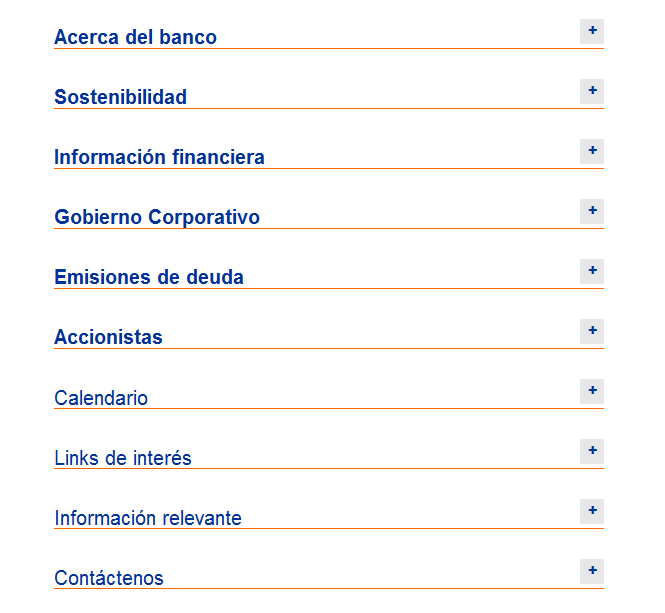 Información a los accionistas y comunicación con los mismos.Durante el 2018 la Entidad: Publicó en la página Web los órdenes del día de sus Asambleas.Publicó los documentos a presentar a la Asamblea Ordinaria de Accionistas.Los modelos de poder y propuesta de acuerdo para votar en cada uno de los puntos. Número de solicitudes y materias sobre las que los accionistas han requerido información a la sociedad.Durante el 2018 se han realizado 23 solicitudes de actualización de papelería ya que aún algunos títulos en circulación se encuentran en papelería del Banco Bancoquia, Banco Santander o Banco Corpbanca, por lo que se solicita su actualización a papelería Itaú.  Se han expedido certificaciones de declaración de renta solicitados por los accionistas.Se recibieron 8 solicitudes de registro de sucesión.En adición, se elaboró un Manual de Ayuda al Accionista disponible para el público en el primer trimestre de 2018 y se capacitaron22 oficinas de la red a nivel nacional sobre cómo atender las consultas de los accionistasDatos de asistencia a la Asamblea General de Accionistas.Detalle de los principales acuerdos tomados.ITAÚ CORPBANCA COLOMBIA S.A. ITAÚ CORPBANCA COLOMBIA S.A. ITAÚ CORPBANCA COLOMBIA S.A. ITAÚ CORPBANCA COLOMBIA S.A. NIT. 890.903.937-0COMPOSICIÓN ACCIONARIA NIT. 890.903.937-0COMPOSICIÓN ACCIONARIA NIT. 890.903.937-0COMPOSICIÓN ACCIONARIA NIT. 890.903.937-0COMPOSICIÓN ACCIONARIA IDENTIFICACIÓNACCIONISTASACCIONES% PARTICIPACIONNIT 900541287-2Itaú Corpbanca500.275.45166,278661NIT 900666144-5CG Financial Colombia S.A.S.62.520.7268,283017NIT 900661359-9Corp Group Banking S.A15.037.3641,992215NIT 900534234-3CorpGroup Interhold SPA15.748.5942,086442NIT 830035025-6Helm LLC146.721.69219,438326NIT 900161448-0Kresge Stock Holding Company INC.10.439.4511,383064Accionistas Minoritarios4.062.9350,538275TOTALTOTAL754.806.213100,000000ITAÚ CORPBANCA COLOMBIA S.A. ITAÚ CORPBANCA COLOMBIA S.A. ITAÚ CORPBANCA COLOMBIA S.A. ITAÚ CORPBANCA COLOMBIA S.A. NIT. 890.903.937-0COMPOSICIÓN ACCIONARIA NIT. 890.903.937-0COMPOSICIÓN ACCIONARIA NIT. 890.903.937-0COMPOSICIÓN ACCIONARIA NIT. 890.903.937-0COMPOSICIÓN ACCIONARIA IDENTIFICACIÓNACCIONISTASACCIONES% PARTICIPACIONNIT 900541287-2Itaú Corpbanca500.275.45166,278661NIT 900666144-5CG Financial Colombia S.A.S.62.520.7268,283017NIT 830035025-6Helm LLC146.721.69219,438326NOMBREFECHA DE NACIMIENTO# DOCUMENTOTIPO DE IDENTIFICACIÓNPROFESIÓNCARGOFECHA DE PRIMERA POSESIÓNNACIONALIDADROBERTO BRIGARD HOLGUIN08/12/194819.060.695Cédula de CiudadaníaAbogadoConsultor12/07/2012ColombianaLUIS FERNANDO MARTINEZ17/09/19553.228.087Cédula de CiudadaníaIngeniero CivilGerente General de Coifin S.A.S y El Tejón S.A.S.16/02/2012ColombianaROGÉRIO CARVALHO BRAGA30/01/1956FH224886PasaporteAbogadoGerente corporativo marketing, productos, canales digitales y franquicias19/12/2016BrasileñoGABRIEL AMADO DE MOURA18/08/1975FG235981PasaporteAdministrador de EmpresasGerente corporativo planificacion y control financiero19/12/2016BrasileñoJUAN ECHEVERRIA GONZÁLEZ03/04/19566.612.554-3PasaporteContadorChief Compliance Officer de Corpgroup Holding Inversiones Ltda.07/09/2012Chilena MILTON MALUHY FILHO08/06/1976FM193346PasaporteAdministrador de EmpresasGerente General Itau CorpBanca03/08/2016BrasileñoCARMIÑA FERRO15/02/195641.683.349Cédula de CiudadaníaAbogadaDirectora de Helm  Holdings19/09/2013DominicanaMONICA APARICIO SMITH16/12/195341.604.626Cédula de CiudadaníaEconomistaConsultor13/06/2014ColombianaRAFAEL PARDO SOTO12/06/196880.414.194Cédula de CiudadaníaAdministrador de EmpresasDirector de Helm  Holdings12/09/2013ColombianaComité de Auditoría Itaú CorpBancaComité de Auditoría Itaú CorpBancaComité de Auditoría Itaú CorpBancaNombreIdentificaciónNacionalidadMónica Aparicio SmithC.C. 41.604.626ColombianaRoberto Brigard Holguín CC.19060695ColombianaLuis Fernando Martínez Lema  CC. 3.228.087 ColombianaJuan Bernabé Echeverría  González PP 6.612.554-3ChilenoDiego Fresco GutiérrezPP 550.043BrasileñoGobierno CorporativoGobierno CorporativoGobierno CorporativoNombreIdentificaciónNacionalidadGabriel Amado de MouraFG235981BrasileñaJuan Bernabé Echeverría González PP 6.612.554-3ChilenoComité de RemuneracionesComité de RemuneracionesComité de RemuneracionesNombreIdentificaciónNacionalidadRafael Pardo CC. 80414194ColombianaMilton Maluhy FilhoPA  FM193346BrasileñaÁlvaro de Alvarenga F. PimentelPA  FL064495BrasileñaComité de RiesgosComité de RiesgosComité de RiesgosNombreIdentificaciónNacionalidadRoberto Brigard Holguín CC.19060695ColombianaLuis Fernando Martínez Lema  CC. 3.228.087 ColombianaHOJA DE VIDAROBERTO BRIGARD HOLGUINAbogado de la Universidad del Rosario. Realizó una especialización en Derecho Comparado con la Ley Anglo-Sajona en la Universidad de New York. Ha ocupado diversos cargos en distintas entidades financieras, entre estos: Vicepresidente del Banco de Bogotá; Director del Grupo Regional del Banco Barclays; Presidente de Banistmo en Colombia; Presidente de la Junta Directiva de HSBC Fiduciaria Colombia, de la Asociación Bancaria y de Instituciones Financieras de Colombia; y del HSBC Colombia. Actualmente es consultor y Miembro Independiente de la Junta Directiva del Itaú CorpBanca Colombia S.A. desde 2012, además hace parte de las Juntas Directiva de Ospinas y Cia S.A., Alianza del Humea S.A.S, Fundación Santa Fe, Corazón Verde, Fundación Cosme y Damián, Salvi.LUIS FERNANDO MARTINEZ LEMAIngeniero Civil de la Pontificia Universidad Javeriana. Es Socio y Fundador de Coifin S.A.S. firma especializada en consultoría a instituciones financieras. Ha desempeñado diversos cargos directivos en el sector financiero, entre ellos, Gerente Comercial del Banco Real de Colombia, Jefe de Negocios del Grupo Corporativo Local y Gerente de Proyecto del Banco Citibank en Colombia, Vicepresidente Comercial del Banco Colpatria Multibanca Colpatria S.A., Presidente de la Compañía Colombiana de Fiducia S.A. Colfide y Consultor de la División de Consultoría Bancaria a nivel Internacional de Citibank Colombia. De igual forma fue Miembro de Junta Directiva de la Sociedad Macrofinanciera S.A. Compañía de Financiamiento. Actualmente es  Gerente General del El Tejón S.A.S y de Coinfin S.A.S., Miembro de la Junta Directiva del Itaú CorpBanca Colombia S.A. desde 2012,  de la Junta Directiva del Banco Atlántida de Honduras y The Elite Flower Ltda C.I.CARMIÑA FERRO IRIARTEAbogada de la Pontificia Universidad Javeriana, cuenta con una especialización en Ciencias Socio Económicas de la misma Universidad y un programa de Instrucción para abogados de la Escuela de Leyes de la Universidad de Harvard en los Estados Unidos. Estuvo vinculada a Helm Bank desde 1982 como Directora del Departamento Jurídico, siendo posteriormente Vicepresidente Administrativo, Vicepresidente Financiero, Gerente General y Presidente, este último cargo desde 2003 hasta agosto de 2013. Fue Miembro de las Juntas Directivas del Helm Bank y sus Filiales, Presidente de la Junta Directiva de la Asociación Bancaria de Colombia, de la Cámara de Comercio Colombo Americana y de la Cámara de Comercio Colombo Británica. Actualmente es Miembro de la Junta Directiva del Itaú CorpBanca Colombia S.A., de Helm Corredor de Seguros S.A., de General de Equipos de Colombia S.A. Gecolsa, Soluciones Empresariales 360 Grados S.A.S. y Relianz Mining Solutions S.A.S.RAFAEL PARDO SOTOAdministrador de Empresas de la Universidad de los Andes. Desde 1992 hasta 2002 estuvo vinculado con ING donde fue Vicepresidente en el Área Comercial, luego ejerció como Presidente de Helm Banca de Inversión hasta 2011. Así mismo, ha sido Vicepresidente de distintas áreas de Ing Barings NY y miembro de distintas Juntas Directivas de las Sociedades de Grupo Helm. Actualmente es Miembro de la Junta Directiva del Itaú CorpBanca Colombia S.A. desde 2013 y Miembro de la Juntas Directivas de Helm Corredor de Seguros S.A., Prodesa y CIA S.A., HMV Ingenieros LTDA., La Cascada SAS ESP, Caruquia SAS ESP, Guanaquitas SAS ESP, Barroso SAS ESP, Popal SAS ESP. CH San Miguel SAS ESP, PCHs Los Molinos SAS ESP, PCH San Marcos SAS ESP, Century Energy Corporation (panamá), Colempresas SAS, Soluciones Empresariales 360 Grados SAS, Relianz Mining Solutions S.A.S. Asimismo, es administrador de LAREIF I. SdRL (Panamá), LA CASCADA ENERGY SdRL (Panamá), CARUQUIA ENERGY SdRL (Panamá), GUANAQUITAS ENERGY SdRL (Panamá), BARROSO ENERGY SdRL (Panamá), POPAL ENERGY SdRL (Panamá), SAN MIGUEL ENERGY SdRL (Panamá), MOLINOS ENERGY SdRL (Panamá), OIBITA ENERGY SdRL (Panamá), SAN BARTOLOME ENERGY SdRL (Panamá), SAN MARCOS ENERGY SdRL (Panamá), HBI SAS. Asimismo, es Representante Legal de COLEMPRESAS S.A.S. y GENERAL DE EQUIPOS DE COLOMBIA S.A.- GECOLSA.JUAN ECHEVERRIA GONZÁLEZContador Auditor y Bachiller en Contabilidad y Auditoría de la Universidad de Chile, Máster en Derecho de los Negocios y Máster en Gestión y Dirección Tributaria en la Universidad Adolfo Ibáñez. Se desempeñó como Profesor de la Cátedra de Auditoria en la Universidad de Chile y en la Universidad Diego Portales, adicionalmente ha participado como relator en diversos seminarios en Chile y en el exterior, en temas de Gobiernos Corporativos, reestructuraciones y adquisiciones de negocios. Fue socio de Deloitte & Touche  hasta el 2012, Miembro de su Junta Directiva,  Director del Área de Consumer Bussines y  del Miembro Comité Ejecutivo de la misma compañía.  Estuvo a cargo de diversas auditorias prestadas por Deloitte a distintas entidades financieras entre ellas, al Banco CorpBanca, Banco BBVA, Banco del Desarrollo, Banco Internacional, entre otras. Actualmente es Director de Itaú CorpBanca Colombia S.A. desde 2012, CorpGroup Activos Inmobiliarios S.A., Consorcio Periodistico de Chile S.A. COPESA, Tax Andes Consulting Chile SPA, Inversiones HH Costanera II SA, Sayen S.A. Grupo de Radios Dial S.A. y Unired S.A.MILTON MALUHY FILHOAdministrador de Empresas de la Fundacao Armando Alvares Penteado, estuvo vinculado al Banco Itaú S.A., Banco CCF Brasil S.A., Lloyds TSB, Banco Nacional, Banco Itaú BBA. Adicionalmente, se desempeñó como Director Presidente de Redecard S.A., Gerente General de Banco Itaú (Chile). Actualmente se desempeña como Gerente General de Itaú Corpbanca y Director de Itaú CorpBanca Colombia SA, Fundación Itaú Chile y Bolsa de Comercio de Santiago.ROGÉRIO CARVALHO BRAGA Abogado de la Pontificia Universidad Católica de São Paulo, estuvo vinculado a Itaú Unibanco S.A. Adicionalmente, se desempeñó entre otros como Director de Productos Empresas de Itau Unibanco, Director Comercial de Alta Renda - Agencias de Itau Unibanco, Director de Marketing y Productos de Unibanco, Director de Personas de Unibanco.GABRIEL AMADO DE MOURA Administrador de Empresas de la Fundacao Armando Alvares Penteado, realizo un MBA en el Instituto Brasileiro de Mercado de Capitais Sao Paulo y en The Wharton School University of Pennsylvania, estuvo vinculado a Itau Bankers Trust S.A., BBVA Banco Bilbao Vizcaya Argentarla S.A. (Brasil), Itaú Unibanco S.A. Adicionalmente, se desempeñó como Superintendente de Reservas Técnicas, Superintendente de Gestión de Recursos II y actualmente se desempeña como Gerente Corporativo Planificación y Control Interno de Itaú Corpbanca S.A. (Chile).MONICA APARICIO SMITHEconomista de la Universidad de los Andes y Fellow en Relaciones Internacionales de la Universidad de Harvard, realizó una Especialización en Ciencias Financieras en la Universidad del Sur de la Florida. Fue Presidente del Banco Santander en Colombia de 1998 a 2002, CEO Country Head del Grupo Santander en el Banco Santander de Puerto Rico y Directora General del Fondo de Garantías e Instituciones Financieras (Fogafín) entre el 2008 y el 2012. También se ha desempeñado como Vicepresidente Internacional y Monetaria del Banco de la República de Colombia y Jefe de la Unidad de Inversiones Públicas del Departamento Nacional de Planeación. Actualmente es miembro de las Juntas Directivas de CorpBanca, Transparencia por Colombia, Intertug Holdings y BanBIF (Perú) y es Representante Legal de Inversiones Las Manas SAS.MIEMBROS PRINCIPALES JUNTA DIRECTIVAMIEMBROS PRINCIPALES JUNTA DIRECTIVARenglón 1.Roberto Brigard Holguín Renglón 2.Luis Fernando Martínez Lema Renglón 3.Rogerio Carvalho BragaRenglón 4.Gabriel Amado de MouraRenglón 5.Juan Bernabé Echeverría GonzálezRenglón 6.Milton Maluhy FilhoRenglón 7.María Carmiña Ferro IriarteRenglón 8.Mónica Inés Aparicio Smith Renglón 9.Rafael Pardo SotoRENGLÓNMIEMBROS PRINCIPALESPrimerRoberto Brigard Holguín SegundoLuis Fernando Martínez Lema TercerCristián Toro CañasCuartoGabriel Amado de MouraQuintoJuan Echeverría GonzálezSextoManuel Olivares RossettiSéptimoMaría Carmiña Ferro IriarteOctavoMónica Aparicio Smith NovenoRafael Pardo SotoMIEMBROS PRINCIPALES JUNTA DIRECTIVAMIEMBROS PRINCIPALES JUNTA DIRECTIVARenglón 1.Roberto Brigard Holguín Renglón 2.Luis Fernando Martínez Lema Renglón 3.Rogerio Carvalho BragaRenglón 4.Gabriel Amado de MouraRenglón 5.Juan Bernabe Echeverría GonzálezRenglón 6.Milton Maluhy FilhoRenglón 7.María Carmiña Ferro IriarteRenglón 8.Mónica Inés Aparicio Smith Renglón 9.Rafael Pardo SotoRENGLÓNMIEMBROS PRINCIPALESPrimerRoberto Brigard Holguín SegundoLuis Fernando Martínez Lema TercerCristián Toro CañasCuartoGabriel Amado de MouraQuintoJuan Echeverría GonzálezSextoManuel Olivares RossettiSéptimoMaría Carmiña Ferro IriarteOctavoMónica Aparicio Smith NovenoRafael Pardo SotoTipo de ReuniónNúmeroOrdinarias12Tipo de ReuniónNúmeroOrdinaria12Tipo de ReuniónNúmero Ordinaria1Tipo de ReuniónNúmero Ordinaria1Tipo de reuniónNúmeroOrdinaria 1Extraordinaria3Tipo de ReuniónNúmero Ordinaria7Tipo de ReuniónNúmero Ordinaria8Tipo de reuniónNúmeroOrdinaria 12Extraordinaria1Tipo de reuniónNúmeroOrdinaria 12Tipo de reuniónNúmeroOrdinaria 42Tipo de ReuniónNúmeroOrdinaria 1Extraordinaria3FechaHoraTemaResumen19/11/201816:40:40Asambleas ExtraordinariasItaú CorpBanca Colombia S.A. anuncia las principales decisiones adoptadas por la Asamblea General Extraordinaria de Accionistas del 19 de noviembre de 201813/11/201814:19:38Asambleas ExtraordinariasSe informa sobre la convocatoria a la Asamblea Extraordinaria de Accionistas del Banco, mediante publicación efectuada hoy en el diario La República, página 17. Ver anexo16/10/201809:56:27Avisos publicados por la sociedadDesignación Vicepresidente de Producto, Franquicia y Digital y Representante Legal del Banco. Ver anexo05/09/201816:45:42Decisiones de AsambleaItaú CorpBanca Colombia S.A. anuncia las principales decisiones adoptadas por la Asamblea General Extraordinaria de Accionistas del 5 de septiembre de 201830/08/201811:33:14Asambleas ExtraordinariasSe informa sobre la convocatoria a la Asamblea Extraordinaria de Accionistas del Banco, mediante publicación efectuada hoy en el diario La República, página 11. Ver anexo15/08/201816:00:40Avisos publicados por la sociedadLa Junta Directiva de Itaú CorpBanca Colombia S.A. aprobó la designación de Bernardo Ernesto Alba López como Vicepresidente de Tecnología y Representante Legal del Banco, en reemplazo de Lilián Rocío Barrios04/07/201817:48:14Decisiones de AsambleaItaú CorpBanca Colombia S.A. anuncia las principales decisiones adoptadas por la Asamblea General Extraordinaria de Accionistas del 4 de julio de 201827/06/201811:22:40Asambleas ExtraordinariasSe informa sobre la convocatoria a la Asamblea Extraordinaria de Accionistas del Banco, mediante publicación efectuada hoy en el diario La República, página 19. Ver anexo22/06/201817:46:13Avisos publicados por la sociedadLa Junta Directiva de Itaú CorpBanca Colombia aprobó la renuncia de Jorge Acevedo como Representante Legal del Banco en calidad de Vicepresidente Adjunto de Tecnología13/04/201815:19:37Avisos publicados por la sociedadLa Junta Directiva de Itaú CorpBanca Colombia S.A. aprobó la designación de Hernando Osorio Vélez como Vicepresidente de Banca Minorista y Representante Legal del Banco, en reemplazo de Claudia Patricia Vélez23/03/201815:41:45Avisos publicados por la sociedadITAÚ CORPBANCA COLOMBIA S.A. anuncia que en la Asamblea General Ordinaria celebrada el día de hoy, 23 de marzo, se cumplieron las medidas en materia de representación de accionistas.23/03/201815:41:12Proyecto Utilidad o Perdida aprobado por AsambleaSe adjunta proyecto de Distribución de Utilidades o Pérdidas del año 2017, aprobado por la Asamblea General de Accionistas23/03/201815:39:45Avisos publicados por la sociedadITAÚ CORPBANCA COLOMBIA S.A. anuncia las principales decisiones adoptadas por la Asamblea General Ordinaria de Accionistas, hoy 23 de marzo de 2018.28/02/201813:26:04Citación a Asamblea OrdinariaSe informa sobre la convocatoria a la Asamblea Ordinaria de Accionistas del Banco, publicación efectuada hoy en el Diario La República, página 14. Ver anexo27/02/201820:04:13Avisos publicados por la sociedadSe aprobó la designación del Auditor y del Vicepresidente de Riesgos del Banco. Ver anexo.27/02/201815:05:06Representación de Accionistas (Res.116 de febr.27/2002)Itaú CorpBanca Colombia anuncia medidas para garantizar un trato equitativo en materia de representación de accionistas.27/02/201814:52:40Proyecto Utilidad o Perdida a presentar a AsambleaSe adjunta proyecto de Distribución de Utilidades o Pérdidas del año 2017, que se presentará a la Asamblea General de Accionistas27/02/201814:44:08Avisos publicados por la sociedadLa Junta Directiva autorizó al Representante Legal de Itaú CorpBanca Colombia S.A. a convocar la Asamblea General Ordinaria de Accionistas el día 23 de marzo de 2018 en el domicilio del Banco01/02/201811:18:09Códigos de Buen GobiernoItaú CorpBanca Colombia informa que trasmitió a la Superintendencia Financiera de Colombia, el Reporte de Implementación de Mejores Prácticas Corporativas - Código País, correspondiente al ejercicio 2017.25/01/201816:37:58Avisos publicados por la sociedadLa Junta Directiva de Itaú CorpBanca Colombia aprobó las siguientes desvinculaciones de Vicepresidentes y Representantes Legales. 